Министерство образования и науки Российской ФедерацииФедеральное государственное бюджетное образовательное учреждениевысшего образования«Курский государственный университет»		Колледж  коммерции,  технологий  и  сервиса				Методические рекомендации по написанию реферата по дисциплине «Математические методы в экономике»специальности 09.02.05 Прикладная информатика (по отраслям)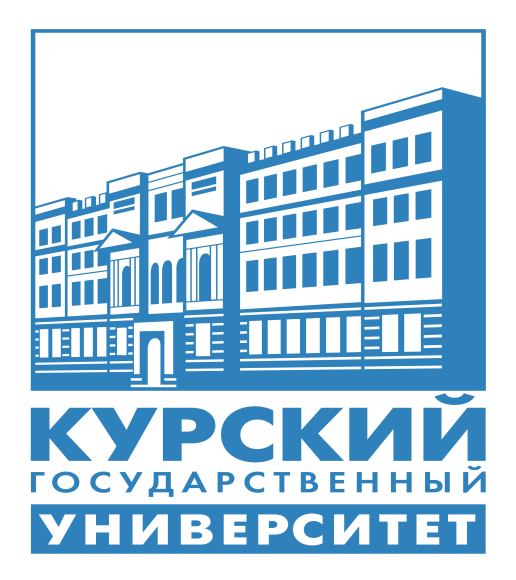 Составитель: Ефимцева И.Б.,преподаватель колледжа коммерции, технологий и  сервиса  ФГБОУ ВО «Курский государственный университет»Курск 2016Требования к содержанию и оформлению реферата Написание реферата является:-   одной из форм обучения студентов, направленной на  организацию и повышение уровня самостоятельной работы студентов;-   одной из форм научной работы обучающихся, целью которой является расширение научного кругозора студентов, ознакомление с методологией научного поиска.Реферат, как форма обучения обучающихся, - это краткий обзор максимального количества доступных публикаций по заданной теме, с элементами сопоставительного анализа данных материалов и с последующими выводами. При проведении обзора должна проводиться и исследовательская работа, но объем ее ограничен, так как анализируются уже сделанные предыдущими исследователями выводы и в связи с небольшим объемом данной формы работы.Темы рефератов определяются ПЦК Общеобразовательных дисциплин  и математики и содержатся в программе учебной дисциплины. Преподаватель рекомендует литературу, которая может быть использована для написания реферата.Целью написания рефератов является:привитие обучающимся навыков библиографического поиска необходимой литературы (на бумажных носителях, в электронном виде);привитие обучающимся навыков компактного  изложения мнения авторов и своего суждения по выбранному вопросу в письменной форме, научно грамотным языком и в хорошем стиле;приобретение навыка грамотного оформления ссылок на используемые источники, правильного цитирования авторского текста;выявление и развитие у обучающихся интереса к определенной научной и практической проблематике с тем, чтобы исследование ее в дальнейшем продолжалось в подготовке и написании курсовых и выпускной квалификационной работы и дальнейших научных трудах.Требования к содержанию:- материал, использованный в реферате, должен относится строго к выбранной теме;- необходимо изложить основные аспекты проблемы не только грамотно, но и в соответствии с той или иной логикой (хронологической, тематической, событийной и др.)- при изложении следует сгруппировать идеи разных авторов по общности точек зрения или по научным школам;- реферат должен заканчиваться подведением итогов проведенной исследовательской  работы: содержать краткий анализ-обоснование преимуществ той точки зрения по рассматриваемому вопросу, с которой Вы солидарны. Структура реферата1. Начинается реферат с титульного листа.Образец оформления титульного листа для реферата представлен в Приложении 1.2. За титульным листом следует Содержание. Содержание - это план реферата, в котором каждому разделу должен соответствовать номер страницы, на которой он находится.3. Текст реферата. Он делится на три части: введение, основная часть и заключение.а) Введение - раздел реферата, посвященный постановке проблемы, которая будет рассматриваться и обоснованию выбора темы.б) Основная часть - это звено работы, в котором последовательно раскрывается выбранная тема. Основная часть может быть представлена как цельным текстом, так и разделена на главы. При необходимости текст реферата может дополняться иллюстрациями, таблицами, графиками, но ими не следует "перегружать" текст.в) Заключение - данный раздел реферата должен быть представлен в виде выводов, которые готовятся на основе подготовленного текста. Выводы должны быть краткими и четкими. Также в заключении можно обозначить проблемы, которые "высветились" в ходе работы над рефератом, но не были раскрыты в работе.4.  Список использованных источников. В данном списке называются как те источники, на которые ссылается студент при подготовке реферата, так и все иные, изученные им в связи с его подготовкой. В работе должно быть использовано не менее 5 разных источников. Работа, выполненная с использованием материала, содержащегося в одном научном источнике, является явным плагиатом и не принимается. Оформление Списка использованных источников должно соответствовать требованиям библиографических стандартов.Объем и технические требования, предъявляемые к выполнению рефератаОбъем работы должен быть, как правило, не менее 15 и не более 20 страниц. Работа должна выполняться через полуторный интервал 14 шрифтом, размеры оставляемых полей: левое - 30 мм, правое - 10 мм, нижнее - 20 мм, верхнее - 20 мм.  Страницы должны быть пронумерованы (нумерация в верхней части страницы по центру). Расстояние между названием части реферата или главы и последующим текстом должно быть равно двум интервалам. Фразы, начинающиеся с "красной" строки, печатаются с абзацным отступом от начала строки, равным 1,5 см. При цитировании необходимо соблюдать следующие правила: текст цитаты заключается в кавычки и приводится без изменений, без произвольного сокращения цитируемого фрагмента (пропуск слов, предложений или абзацев допускается, если не влечет искажения всего фрагмента, и обозначается многоточием, которое ставится на месте пропуска) и без искажения смысла;каждая цитата должна сопровождаться ссылкой на источник, библиографическое описание которого должно приводиться в соответствии с требованиями библиографических стандартов.Реферат – письменная работа, выполняемая обучающимся в течение длительного срока (от недели до месяца).  Тематика внеаудиторной самостоятельной работы студентовОсновы экономико-математического моделирования.Сущность математических методов и моделей. Информационное и математическое обеспечение экономико- математических методов и моделей. Методика решения задач с применением математических методов.Задачи размещения ресурсов.Обоснование решения «производить» или «закупать». Метод размещения ресурсов с учетом полных затрат. Метод взвешивания с расчетом коэффициента конкордации Кендалла. Гравитационный метод. Метод калькуляции затрат.Задачи линейного программирования. Задачи с ограничениями.Транспортная задача. Постановка задачи. Построение первоначального опорного плана. Открытые и закрытые модели в постановке транспортной задачи. Оптимальность базисного решения транспортной задачи.Алгоритм метода потенциалов при решении транспортной задачи. Усложненные задачи транспортного типа. Метод Фогеля. Распределительный метод. Доставка груза в кратчайший срок в транспортной задаче.Модель межотраслевого баланса. Общая модель межотраслевого баланса продукции. Понятие о косвенных затратах.Общая модель межотраслевого баланса продукции .Полные внутрипроизводственные затраты.Оптимизация межотраслевого баланса.Постановка задачи динамического программирования. Функция Беллмана. Функциональные уравнения Беллмана. Алгоритм решения задач методом динамического программирования. Теория игр и принятия решений как раздел теории исследования операций в задачах моделирования экономических ситуаций- основные понятия.Сущность принятия решений в условиях полной определенности , в условиях риска, в условиях полной неопределенности.Принятие решений с помощью критериев Сэвиджа, Гурвица. Вальда, Лапласа.Максимизация ожидаемого дохода. Ожидаемая стоимость полной информации в игровых моделях.Экономико-математические методы в микроэкономике: моделирование спроса и предложения. Влияние эластичности спроса и предложения и налогообложения на коммерческую деятельность. Соотношения между суммарными, средними и предельными величинами в экономике. Функция полезности в микроэкономике.Основная модель управления запасами. Модель экономичного размера партии. Скидка на количество. Модель производства партии продукции. Модель планирования дефицита. Неопределенность и основная модель управления запасами. Уровневая система повторного заказа. Точка подачи заказа. Циклическая система повторного заказа. Однопериодная модель с непрерывным уровнем запасов.Однопериодная модель с дискретным уровнем запасов. АВС-анализ сущность и пример расчета. Применение имитационного моделирования в моделях управления запасами. Состав и методы правовой защиты информации.СПИСОК РЕКОМЕНДОВАННОЙ ЛИТЕРАТУРЫПеречень рекомендуемых учебных изданий, Интернет-ресурсов, дополнительной литературыОсновная:Красс, М. С. Математика в экономике: математические методы и модели: учебник для СПО / М. С. Красс, Б. П. Чупрынов ; под ред. М. С. Красса. — 2-е изд., испр. и доп. — М. : Издательство Юрайт, 2017. — 541 с. — (Серия : Профессиональное образование). — ISBN 978-5-534-04453-9. — Режим доступа: www.biblio-online.ru/book/76A92C91-14CF-46C9-9338-FCF71885E45A;Далингер, В. А. Информатика и математика. Решение уравнений и оптимизация в Mathcad и Maple : учебник и практикум для СПО / В. А. Далингер, С. Д. Симонженков. — 2-е изд., испр. и доп. — М. : Издательство Юрайт, 2017. — 161 с. — (Серия : Профессиональное образование). — ISBN 978-5-534-03458-5. — Режим доступа : www.biblio-online.ru/book/703874A3-4389-4F5F-8336-771E2C2000AD.Дополнительная:Баркалов С.А. Математические методы и модели в управлении и их реализация в MS Excel [Электронный ресурс] : учебное пособие / С.А. Баркалов, С.И. Моисеев, В.Л. Порядина. — Электрон. текстовые данные. — Воронеж: Воронежский государственный архитектурно-строительный университет, ЭБС АСВ, 2015. — 264 c. — 978-5-89040-540-1. — Режим доступа: http://www.iprbookshop.ru/55007.htmlКундышева Е.С. Математические методы и модели в экономике [Электронный ресурс] : учебник для бакалавров / Е.С. Кундышева. — Электрон. текстовые данные. — М. : Дашков и К, 2017. — 286 c. — 978-5-394-02488-7. — Режим доступа: http://www.iprbookshop.ru/70831.htmlЛогинов В.А. Экономико-математические методы и модели [Электронный ресурс] : курс лекций / В.А. Логинов. — Электрон. текстовые данные. — М. : Московская государственная академия водного транспорта, 2014. — 66 c. — 2227-8397. — Режим доступа: http://www.iprbookshop.ru/46893.htmlМицель А.А. Методы оптимизации [Электронный ресурс] : учебное пособие / А.А. Мицель, А.А. Шелестов, В.В. Романенко. — Электрон. текстовые данные. — Томск: Томский государственный университет систем управления и радиоэлектроники, 2017. — 198 c. — 2227-8397. — Режим доступа: http://www.iprbookshop.ru/72127.htmlСеславин А.И. Исследование операций и методы оптимизации [Электронный ресурс] : учебное пособие / А.И. Сеславин, Е.А. Сеславина. — Электрон. текстовые данные. — М. : Учебно-методический центр по образованию на железнодорожном транспорте, 2015. — 200 c. — 978-5-89035-827-1. — Режим доступа: http://www.iprbookshop.ru/45261.htmlШапкин А.С. Математические методы и модели исследования операций [Электронный ресурс] : учебник / А.С. Шапкин, В.А. Шапкин. — Электрон. текстовые данные. — М. : Дашков и К, 2017. — 398 c. — 978-5-394-02736-9. — Режим доступа: http://www.iprbookshop.ru/60603.htmlИнтернет-ресурсы:Проект AlgoList: алгоритмы и, методы: http://algolist.manual.ru Материал по высшей математике для ВУЗов, библиотека по математике для студентов, абитуриетов и школьников: http://highermath.ru Он-лайновая математическая энциклопедия, содержащая справочные статьи по алгебре, геометрии и другим разделам математики:  http://www.algebraic.ru/ ПРИЛОЖЕНИЕ 1Образец оформления титульного листаМинистерство образования и науки Российской ФедерацииФедеральное государственное бюджетное образовательное учреждениевысшего образования«Курский государственный университет»Колледж  коммерции,  технологий  и  сервисаРЕФЕРАТ по дисциплине: «Математические методы в экономике»По теме 												Выполнен обучающимся(ейся) 								                                                 (Ф.И.О. полностью)         	3 инф «А»_________________________         (группы)Программа подготовки специалистов среднего звена по специальности			09.02.05 Прикладная информатика (по отраслям)		(шифр и наименование специальности)Форма обучения  	очная					ФИО преподавателя      ____________________			                                                      (И.О. Фамилия)                                                      Курск 2017